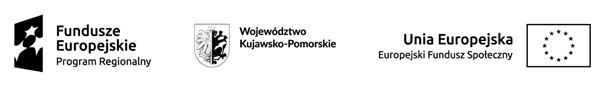 ...........................................................................(Imię i nazwisko rodzica/opiekuna prawnego).....................................................................................................................................................(adres zamieszkania)Oświadczenieo sprawowaniu opieki nad dzieckiem w wieku od 1 rok do lat 3Ja, niżej podpisana/y oświadczam, że sprawuję opiekę nad dzieckiem, które na dzień             01 września 2021r. będzie miało ukończony 1 rok życia i nie ukończyło 3 lat......................................................................................................(imię i nazwisko dziecka – kandydata do Klubu dziecięcego).Jednocześnie oświadczam, że podane informacje są zgodne ze stanem faktycznym oraz         że jestem świadoma/y odpowiedzialności za składanie fałszywego oświadczenia..................................................................... (data i podpis składającego oświadczenie)...........................................................................(Imię i nazwisko rodzica/opiekuna prawnego).....................................................................................................................................................(adres zamieszkania) Oświadczenieo zamieszkaniuJa, niżej podpisana/y oświadczam, że zamieszkuję (w rozumieniu ustawy - Kodeks cywilny)    na terenie Gminy Książki pod następującym adresem:...................................................................................................................................Jednocześnie oświadczam, że podane informacje są zgodne ze stanem faktycznym oraz         że jestem świadoma/y odpowiedzialności za składanie fałszywego oświadczenia.........................................................................(data i podpis składającego oświadczenie)...........................................................................(Imię i nazwisko rodzica/opiekuna prawnego).....................................................................................................................................................(adres zamieszkania)Oświadczenieo statusie osoby biernej zawodowoJa, niżej podpisana/y oświadczam, że jestem osobą bierną zawodowo.Jednocześnie oświadczam, że podane informacje są zgodne ze stanem faktycznym oraz         że jestem świadoma/y odpowiedzialności za składanie fałszywego oświadczenia..................................................................... (data i podpis składającego oświadczenie)...........................................................................(Imię i nazwisko rodzica/opiekuna prawnego).....................................................................................................................................................(adres zamieszkania) Oświadczenieo wielodzietności rodzinyJa, niżej podpisany rodzic/opiekun prawny dziecka .......................................................... ............................................................................... (imię i nazwisko dziecka – kandydata do Klubu dziecięcego) oświadczam, że jesteśmy rodziną wielodzietną wychowującą troje lub więcej dzieci. Jednocześnie oświadczam, że podane informacje są zgodne ze stanem faktycznym oraz         że jestem świadoma/y odpowiedzialności za składanie fałszywego oświadczenia. ..................................................................(data i podpis składającego oświadczenie)...........................................................................(Imię i nazwisko rodzica/opiekuna prawnego).....................................................................................................................................................(adres zamieszkania)Oświadczenieo samotnym wychowywaniu dzieckaJa, niżej podpisany rodzic/opiekun prawny dziecka ................................................... ............................................................................... (imię i nazwisko dziecka – kandydata do Kluby dziecięcego) oświadczam, że samotnie wychowuję dziecko oraz nie wychowuję żadnego dziecka z jego rodzicem.Jednocześnie oświadczam, że podane informacje są zgodne ze stanem faktycznym oraz             że jestem świadoma/y odpowiedzialności za składanie fałszywego oświadczenia. ........................................................................(data i podpis składającego oświadczenie)